べワークシート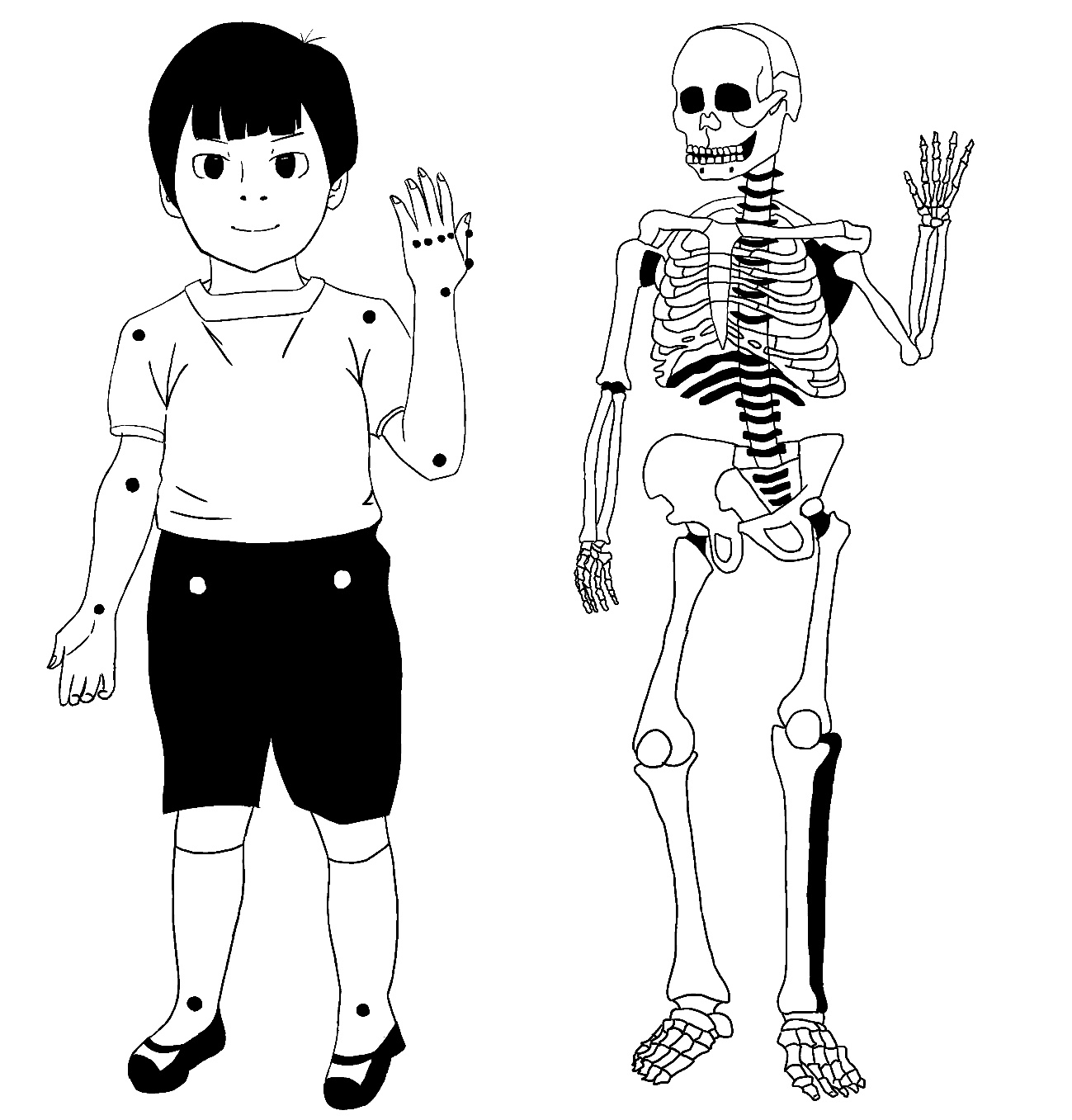 がるところとがらないところをべよう。がるところとがらないところをべよう。